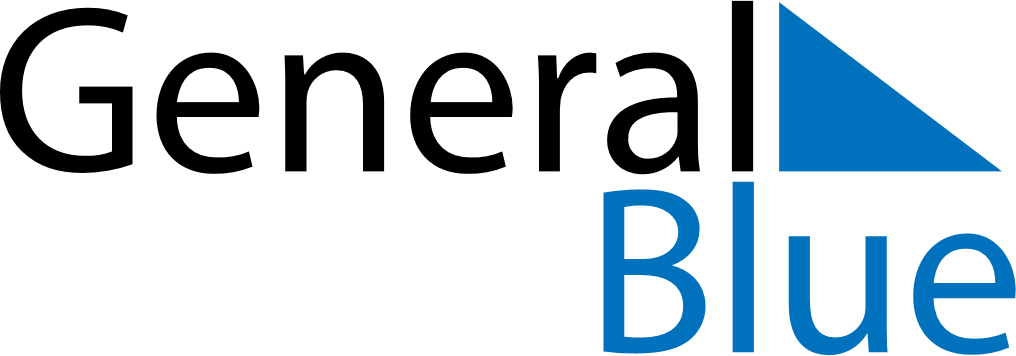 May 2024May 2024May 2024May 2024May 2024May 2024Belford, England, United KingdomBelford, England, United KingdomBelford, England, United KingdomBelford, England, United KingdomBelford, England, United KingdomBelford, England, United KingdomSunday Monday Tuesday Wednesday Thursday Friday Saturday 1 2 3 4 Sunrise: 5:24 AM Sunset: 8:44 PM Daylight: 15 hours and 19 minutes. Sunrise: 5:22 AM Sunset: 8:46 PM Daylight: 15 hours and 24 minutes. Sunrise: 5:20 AM Sunset: 8:48 PM Daylight: 15 hours and 28 minutes. Sunrise: 5:17 AM Sunset: 8:50 PM Daylight: 15 hours and 32 minutes. 5 6 7 8 9 10 11 Sunrise: 5:15 AM Sunset: 8:52 PM Daylight: 15 hours and 36 minutes. Sunrise: 5:13 AM Sunset: 8:54 PM Daylight: 15 hours and 40 minutes. Sunrise: 5:11 AM Sunset: 8:56 PM Daylight: 15 hours and 44 minutes. Sunrise: 5:09 AM Sunset: 8:58 PM Daylight: 15 hours and 48 minutes. Sunrise: 5:07 AM Sunset: 8:59 PM Daylight: 15 hours and 52 minutes. Sunrise: 5:05 AM Sunset: 9:01 PM Daylight: 15 hours and 56 minutes. Sunrise: 5:03 AM Sunset: 9:03 PM Daylight: 16 hours and 0 minutes. 12 13 14 15 16 17 18 Sunrise: 5:01 AM Sunset: 9:05 PM Daylight: 16 hours and 3 minutes. Sunrise: 4:59 AM Sunset: 9:07 PM Daylight: 16 hours and 7 minutes. Sunrise: 4:57 AM Sunset: 9:09 PM Daylight: 16 hours and 11 minutes. Sunrise: 4:56 AM Sunset: 9:11 PM Daylight: 16 hours and 15 minutes. Sunrise: 4:54 AM Sunset: 9:13 PM Daylight: 16 hours and 18 minutes. Sunrise: 4:52 AM Sunset: 9:14 PM Daylight: 16 hours and 22 minutes. Sunrise: 4:50 AM Sunset: 9:16 PM Daylight: 16 hours and 25 minutes. 19 20 21 22 23 24 25 Sunrise: 4:49 AM Sunset: 9:18 PM Daylight: 16 hours and 29 minutes. Sunrise: 4:47 AM Sunset: 9:20 PM Daylight: 16 hours and 32 minutes. Sunrise: 4:46 AM Sunset: 9:21 PM Daylight: 16 hours and 35 minutes. Sunrise: 4:44 AM Sunset: 9:23 PM Daylight: 16 hours and 39 minutes. Sunrise: 4:43 AM Sunset: 9:25 PM Daylight: 16 hours and 42 minutes. Sunrise: 4:41 AM Sunset: 9:26 PM Daylight: 16 hours and 45 minutes. Sunrise: 4:40 AM Sunset: 9:28 PM Daylight: 16 hours and 48 minutes. 26 27 28 29 30 31 Sunrise: 4:38 AM Sunset: 9:29 PM Daylight: 16 hours and 51 minutes. Sunrise: 4:37 AM Sunset: 9:31 PM Daylight: 16 hours and 54 minutes. Sunrise: 4:36 AM Sunset: 9:33 PM Daylight: 16 hours and 56 minutes. Sunrise: 4:35 AM Sunset: 9:34 PM Daylight: 16 hours and 59 minutes. Sunrise: 4:33 AM Sunset: 9:35 PM Daylight: 17 hours and 2 minutes. Sunrise: 4:32 AM Sunset: 9:37 PM Daylight: 17 hours and 4 minutes. 